Ellen Marie Douglas, PE, PhD	617-287-7437 (office)Associate Professor, Hydrology	603-969-5049 (mobile)  School for the Environment 	ellen.douglas@umb.edu	University of Massachusetts Boston	http://faculty.umb.edu/ellen.douglas/douglas.htm100 Morrissey Blvd, Boston, MA 02125_____________________________________________________________________________EDUCATION and LICENSUREPh.D. WATER RESOURCES ENGINEERING, Tufts University	2002PROFESSIONAL ENGINEER, State of New Hampshire , Serial No. 9758	1998M.S. CIVIL ENGINEERING, 	1994B.S. in HYDROLOGY, University of , GPA 3.94/4.00	1991Summa Cum Laude , University Honors in HydrologyAWARDSFULBRIGHT SCHOLARSHIP, Saving Water by Valuing Water in the Murray-Darling River Basin,    Southeastern Australia	2013-2014EXCELLENCE IN TEACHINGEnvironmental, Earth and Ocean Sciences Dept, University of Massachusetts Boston	2010TOP REFEREE for 2009, Journal of Hydrology	2010OUTSTANDING ENVIRONMENTAL EDUCATION LEADERSHIP,  Association of Conservation Commissions (MACC)	2010OUTSTANDING GRADUATE RESEARCHER in ENGINEERING, Tufts University 	2002US EPA Science To Achieve Results (STAR) Graduate Fellowship	2000/2001 Fellowship	2000OUTSTANDING STUDENT PAPER AWARD, Hydrology Section, American Geophysical Union	2000 RESEARCH EXPERIENCEASSOCIATE PROFESSOR, Hydrology	Sep 2012 to presentASSISTANT PROFESSOR, Hydrology	Sept 2006 to Aug 2012School for the Environment, College of Mathematics and Science	University of Massachusetts, Boston, Massachusetts	Research utilizes computer modeling,  data analysis and stakeholder engagement to define and support sustainable management policies and practices related to water resources and climate change adaptation. Current research topics include 1) evaluating the impacts of climate change on New England hydrology, 2) assessing the vulnerability of coastal communities and infrastructure to flooding due to extreme precipitation and sea level rise, 3) integrating stakeholder knowledge into management and adaptation decisions and,  4) improving methods for monitoring the performance of river restoration through dam removal.RESEARCH SCIENTIST	July 2002 to Aug 2006Water Systems Analysis Group, University of New Hampshire, Durham, New Hampshire	Supervisor:  Dr. Charles J. VörösmartyParticipating in research related to water resource assessments and the interactions between human activities, hydrology and climate. Research topics include water resource availability and non-sustainable water use, the impact of irrigated agriculture on land-atmosphere interactions, human vulnerability to hydrologic changes, water balance and water transport modeling, and anthropogenic disturbances to the hydrologic cycle. POST-DOCTORAL RESEARCH FELLOW	Feb 2002 to July 2002DEAS, Harvard University, Cambridge, Massachusetts	Supervisor:  Dr. Ana P. BarrosShort-term appointment to develop a new method for estimating the probable maximum precipitation (PMP) and the risk associated with extreme precipitation events using the multifractal characterisitics of precipitation time series.  Also investigated the presence of climate change impacts on the hydrology of the Paraiba basin in . RESEARCH HYDROLOGIST (Part-time)	Sep 2000 to Feb 2001U.S. Geological Survey, Water Resources Division, Northborough, Massachusetts  	Supervisor:  Dr. William AlleyResearch objectives included expanding a nationwide network of index wells for monitoring climatic changes, evaluating the presence of regional trends in groundwater data and identifying a predictive link between groundwater levels and drought.  Also involved in estimating hydraulic properties of fractured bedrock. GRADUATE RESEARCH ASSISTANTSHIPSTufts University, Medford, Massachusetts	Sep 1998 to Jan 2002Dissertation:  The behavior of floods and low flows in the .Thesis Advisor:  Dr. Richard M. VogelNH Water Resources Research Center (WRRC), Durham, New Hampshire	Jan 1992 to Jun 1994Master’s Thesis:  The Transport and Fate of Nitrogen at a Farm and Yard Waste Composting FacilityThesis Advisor:  Dr. Thomas BallesteroQuantified nitrogen transport and fate in the vadose zone and a nitrogen mass balance for composting waste.HONORS SENIOR THESIS:  Estimating Groundwater Recharge	Sept 1990 to May 1991Department of Earth Sciences,  of , Thesis Advisor:  Dr. S. Lawrence DingmanFUNDING, PRESENT and PASTMassachusetts Department of Transportation: Assessing the vulnerability of MassDOT’s coastal transportation systems to future sea level rise and coastal storms, and developing conceptual adaptation strategies, January 1, 2015 through December 31, 2017, $1,133,000.State of Massachusetts Environmental Bond Bill FY2015: Assessing the vulnerability of residents and stakeholders to flooding along the Charles and Mystic River, July 1, 2014 through December 31, 2015, $350,000.Federal Highway Administration-Massachusetts Department of Transportation Pilot Project: Climate Change and Extreme Weather Vulnerability Assessments and Adaptation Options for the Central Artery, April 23, 2013 through December 31, 2014, $500,000.NOAA Climate and Society Interactions (CSI)-Coasts: Overcoming the obstacles and capitalizing on the incentives for climate change adaptation in coastal environmental justice communities, PI Douglas (UMB), co-Is: Kirshen (Tufts), Paolisso (UMaryland), Wiggin (UHI), Sep 1, 2011 through Aug 31, 2013, $299,971.Massachusetts Environmental Trust: Monitoring dam removal in Massachusetts: Towards a regional river restoration strategy. PI Douglas, Jul 1, 2011 through Dec 31, 2013, $75,000.Town of Plymouth, MA: Biomonitoring of Eel River Restoration, PI Douglas, May - Dec 2011, $15,000Massachusetts Water Resources Research Center: Developing a physically-based and policy-relevant river classification scheme for sustainable water and ecosystem management decisions. PI Douglas, Apr 1, 2010-Mar 31, 2011, $30,000.NASA Terrestrial Hydrology Program: The history of agricultural irrigation expansion: developing useful datasets of global irrigated area and irrigation water use from remote sensing and hydrologic modeling.  PI Douglas, co-Is Frolking (UNH) and Friedl (UBM) Oct 1, 2007-Sep 30, 2010.  $549,798 (UMB $205,455)NOAA Sectoral Applications Research Program (SARP), Coastal Management: Coastal Flooding and Environmental Justice: Developing Strategies for Adapting to Climate Change, PI Douglas (UMB), co-Is: Kirshen (Tufts), Ruth (UMaryland), Gontz (UMB), Wiggin (UHI), July 2008 -  Jun 2011, $299,861.PROFESSIONAL EXPERIENCEENVIRONMENTAL ENGINEERNew England Envirostrategies, Concord, New Hampshire (part-time)	Jun 2008 to presentHaley & Aldrich, Inc., Manchester, New Hampshire (part-time)	May  1999 to Apr 2008GEI Consultants, Inc., Concord,  (full-time)	Mar 1995 to Aug 1998FREE-LANCE CONSULTANT 	Jun 1992 to Aug 2001Southeastern Sand and Gravel,  :  Hydrogeologic characterization and conceptual design services.Madbury Water Board, :  Survey of  MTBE concentrations in groundwater.Pembroke Water Works, : Installation of municipal drinking water supply well.Pembroke Water Works, :  Source area delineation and groundwater reclassification.UNH/Durham Water Treatment Plant, :  Source area delineation and protection program.Southeastern Sand and Gravel,  :  Potential groundwater resource investigation. Madbury Water Board, :  Survey of  radon and VOC concentrations in groundwater.    Secure Landfill, :  Monitoring gaseous emissions.Madbury Water Board, :  Monitoring of contamination at Transfer Station. Sand and Gravel, :  Potential groundwater resource investigation.NHDOT, , :  Hydrodynamic and geomorphic effects of widening the  opening.HYDROLOGIC FIELD ASSISTANT	Aug 1988-Dec 1990 Geological Survey-Water  Resources Division, Bow, NH TEACHING EXPERIENCEASSISTANT/ASSOCIATE PROFESSORSchool for the Environment, University of Massachusetts, Boston	Sept 2006 to presentFluvial hydrology, Quantitative Hydrogeology, Water Resources Management and Introductory Statistics.ADJUNCT INSTRUCTOR	  Sep 1998 to May 2005Civil and Environmental Engineering,  ,  of  and Physical Sciences,  of ,  , 				       Sep 1994  to Dec 1995Undergraduate and graduate level courses taught included Groundwater Hydrology, Engineering Hydrology, Hazardous Waste Management, Introduction to Contaminant Transport Modeling, Open Channel Flow, and Computers and the Environment (freshman-level course).  Student evaluations available upon request.  PUBLICATIONS in review or preparation (*denotes student author)Douglas, E. M., P. Kirshen, K. Bosma, C. Watson, S. Miller and K. McArthur, Assessing the vulnerability of Boston’s Central Artery/Tunnel system to sea level rise and increased coastal flooding, J. Climatic Change, in review.Yang, Y*., C. B. Schaaf, C. Tague, D. E. Tenenbaum, Z. Wang, E. M. Douglas, R. F. Chen, K. Cialion and T. Hwang. Simulating Dissolved Organic Carbon Using a Process Based Model: A Case Study over an Urbanized New England Watershed, J. Geophysical Research, in review. Douglas, E. M., R. M. Vogel and K. Bosma. Composite probability distributions for combined storm surge and inland flooding, in preparation.Douglas, E., J. Jacobs, K. Hayhoe, J. Daniel, B. Anderson, C. Hebson, M. Collins, E. Mecray, A. Alipour, Q. Zou, L. Friess, H. Miller, P. Kirshen, J. Kartez, A. Stoner*, E. Bell, C.  Schwartz, N. Thomas, R. Mallick, S. Miller, B. Audet, and C. Wake. Incorporating climate change information into transportation research and design, Climatic Change Letters, in preparation.Kirshen, P., T. Ballestero, E. Douglas, J. Wiggin, M. Paolisso, C. Hesed*, M. Ruth, C. Marchi, Addressing Deep Uncertainty, Vulnerable Populations, and Collaborative Planning in Climate Change Adaptation Planning; the Case Study of East Boston, in review.Jyoti, V.*, Douglas, E., Hannigan, R., Schaaf, C., Hooper, R. Modeling groundwater recharge flow and hydrogeochemical characteristics in semi-arid regions of Punjab and Haryana, India, J. Hydrology, in preparation.PUBLICATIONS peer-reviewed (*denotes student author)Douglas, E. M., S. Wheeler, D. J. Smith, I. Overton, S. Gray, T. Doody and N. Crossman, Using mental-modelling to explore how irrigators in the Murray-Darling Basin make water-use decisions, J. Hydrology: Regional Studies, 6: 1–12. http://www.sciencedirect.com/science/article/pii/S2214581816000380.O’Brien, P.* E. M. Douglas and C. Schaaf, Analysis of anthropogenic impacts to the water cycle in urbanized watersheds of the Boston Metropolitan Area, J. Hydrologic Engineering, 21(1): 05015012.Agel, L*. M. Barlow, J-H. Qian, F. Colby, E. Douglas, and T. Eichler, 2015: Climatology of Daily Precipitation and Extreme Precipitation Events in the Northeast United States. J. Hydrometeor, 16, 2537–2557.Salmon, J. M.*, M Friedl, S. Frolking, D. Wisser and E. Douglas,  2015. Global Rain-fed, Irrigated, and Paddy Croplands: A New High Resolution Map Derived from Remote Sensing, Crop 2 Inventories and Climate Data, International Journal of Applied Earth Observation and Geoinformation, 38: 321–334.Kuhl, L*., Kirshen, P. H., Douglas, E., Ruth, M., Watson, C., 2014. Evacuation as a Climate Change Adaptation Strategy for Environmental Justice Communities, Climatic Change, 127: 497-504.Daniel, J., Jacobs, J., Douglas, E., Hayhoe, K. Impact of Climate Change on Pavement Performance: Preliminary Lessons Learned through the Infrastructure and Climate Network (ICNet). Construction Institute, University of Connecticut, in press, 2013.Paolisso, M., E. Douglas, A. Enrici*, Kirshen, P. and M. Ruth, Environmental Justice and Climate Change:  Knowledge and Adaptation among African American Communities in the Chesapeake Bay Region, Weather, Climate and Society, 4 (1): 34-47, 2012.Hillman, B.*, E. M. Douglas and D. G. Terkla, Sustainable Water Use and Economic Valuation: A Case Study of the Yakima River in Washington, J. Environmental Management, 103: 102-112, 2012.Douglas, E., P. Kirshen, M. Paolisso C. Watson, A. Enrici* and M. Ruth, Coastal flooding and climate change: impacts and adaptations for an environmental justice community in Boston, Massachusetts,  Mitigation and Adaptation Strategies for Global Change, DOI 10.1007/s11027-011-9340-8, 2012.Douglas, E. M and C. A. Fairbank*, Is precipitation in New England becoming more extreme? A statistical analysis of extreme rainfall in Massachusetts, New Hampshire and Maine and updated estimates of the 100-year storm J. Hydrologic Engineering, 16 (3):203-217, 2011.Wisser, D., E. M. Douglas, B. Fekete and C. J. Vörösmarty. Blue and green water: The significance of local water resources , special issue of J.  Hydrology, 384 (1-2): 264-275, 2010.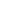 Douglas, E. M., J. M.  Jacobs, and D. M. Sumner, Calculated and Measured Potential Evapotranspiration across Land Uses in , J. Hydrology, 373 (3-4): 366-376, 2009b.Douglas, E. M., A. Beltran-Przekurat, D. S. Niyogi, R.A. Pielke, Sr., and C. J. Vörösmarty. Simulating Changes in Land-Atmosphere Interactions From Expanding Agriculture and Irrigation in India and the Potential Impacts on the Indian Monsoon, Global and Planetary Change, 67, (1-2): 117–128, 2009a.Wisser D, , EM Douglas, BM Fekete, CJ Vörösmarty, AH Schumann. Global Irrigation Water Demand: Variability and Uncertainties Arising from Agricultural and Climate Data Sets, Geophysical Research Letters, VOL. 35, LXXXXX, doi:10.1029/2008GL035296, 2008.Kirshen, P., C. Watson, E. Douglas, A. Gontz, J. Lee,  and Y. Tian. Coastal Flooding in the  under High and Low GHG Emission Scenarios, Mitigation and Adaptation Strategies for Global Change, Mitigation and Adaptation Strategies for Global Change, 13:437–451, 2008.Roy, S. S., R. Mahmood, D. Niyogi, S. A. Foster, K. G. Hubbard, E. M. Douglas and R. A. Pielke, Sr. Impacts of the Agricultural Green Revolution Induced Land Use Changes on Air Temperatures in India, J. Geophysical Research, 112, D21108, doi:10.1029/2007JD008834, 2007.Douglas, E. M., S. Wood, K. Sebastian, C. J. Vörösmarty, K. M. Chomitz and T. P. Tomich. Policy implications of a pan-tropic assessment of the simultaneous hydrological and biodiversity impacts of deforestation, Water Resources Management, 21 (1):211-232, 2007., E. M. and R.M. Vogel, The Behavior of the Flood of Record for Basins in the U.S, Journal of Hydrologic Engineering, 11 (5): 482-488, 2006. Douglas, E. M., D. Niyogi, S. Frolking, J. B. Yeluripati, R. A. Pielke, Sr., N. Niyogi, C. J. Vörösmarty, and U. C. Mohanty (2006), Changes in moisture and energy fluxes due to agricultural land use and irrigation in the Indian Monsoon Belt, Geophys. Res. Lett., 33, L14403, doi:10.1029/2006GL026550, 2006.Frolking S, J. B. Yeluripati, and E. Douglas. New district-level maps of rice cropping in : a foundation for scientific input into policy assessment, Field Crops Research, 98(2-3):164-177, 2006.Vörösmarty, C. J., E.M. Douglas, P. A. Green and C. Revenga, Geospatial indicators of emerging water stress: an application in Africa, Ambio, 34 (3): 230-236, 2005a.Douglas, E.M., and A.P. Barros, Probable maximum precipitation estimation using multifractals: applications to the eastern United States, Journal of Hydrometeorology, 4 (6):1012-1024, 2003.Douglas, E.M., R.M. Vogel and C.N. Kroll, Impact of streamflow persistence on hydrologic design, Journal of Hydrologic Engineering, 7 (3):220-227, 2002.Douglas, E.M., R.M. Vogel and C.N. Kroll, Trends in flood and low flows in the United States: impact of spatial correlation, Journal of Hydrology, 240(1-2): 90-105, 2000.Ballestero, T.P., and E.M. Douglas, Comparison between the nitrogen fluxes from composting farm wastes and composting yard wastes.  Trans. of ASAE, 39(5):  1709-1715,  1996.Czepiel, P., E. Douglas, R. Harriss, and P. Crill, Measurements of N20 from composted organic wastes. Environmental Science & Technology, 30(8):  2519-2525, 1996.BOOK CHAPTERSDouglas, E. M., M. Finlayson, C. Revenga, Coastal Systems and Freshwater, Chapter 10 in Seas, Society and Human Well-being, R. Bowen, M. Depledge and L. Fleming, eds., Wiley Blackwell Publishing, 318 p, 2014.Contributing author, Chapter 26: North American in Climate Change 2014: Impacts, Adaptation, and Vulnerability, Part B: Regional Aspects, Contribution of Working Group II to the Fifth Assessment Report of the Intergovernmental Panel on Climate change [Barros, V.R., C.B. Field, D.J. Dokken, M.D. Mastrandrea, K.J. Mach, T.E. Bilir, M. Chatterjee, K.L. Ebi, Y.O. Estrada, R.C. Genova, B. Girma, E.S. Kissel, A.N. Levy, S. MacCracken, P.R. Mastrandrea, and L.L. White (eds.)] Cambridge University Press, Cambridge, United Kingdom and New York, NY, USA, XXX pp..Kirshen, P., E. Douglas, M. Paolisso, and A. Enrici. “Cities and integrated water planning: Complexities of climate change.” In H.A. Karl, L. Scarlett, J.C. Vargas-Moreno, M. Flaxman (Eds.), Restoring Lands - Coordinating Science, Politics, and Action. New York: Springer, 2011.Mecikalski, J. R., D. M. Sumner, J. M. Jacobs, C. S. Pathak, S. J. Paech and E. M. Douglas, Use of Visible Geostationary Operational Meteorological Satellite Imagery in Mapping Reference and Potential Evapotranspiration over Florida, Chapter 5 in Evapotranspiration, In Tech, Open Source Publishing, 2010.Vörösmarty, C.J., C. Leveque, C. Revenga (Convening Lead Authors) Coordinating Lead Authors:   Chris Caudill, John Chilton, Ellen M. Douglas, Michel Meybeck, Daniel Prager, Chapter 7: Fresh Water Ecosystems. In: Millennium Ecosystem Assessment, Volume 1: Conditions and Trends Working Group Report.  Island Press, 2005b.Walker, Jr., F. R. and E. M. Douglas, Identifying hydrologic variability and change for strategic water supply planning and design,  In  AGU Monograph entitled Science and Water Resources Issues: Challenges and Opportunties, R. Lawford and H. Hartmann, editors, Water Resources Monograph 16, American Geophysical Union, 2003.REPORTS and CONFERENCE PROCEEDINGSBosma, K.,. E. Douglas, P. Kirshen, S. Miller, K. McArthur, C. Watson, 2015. MassDOT-FHWA Pilot Project Report: Climate Change and Extreme Weather Vulnerability and Adaptation Options for the Central Artery/Tunnel System in Boston, Massachusetts, final reported submited June 1, 2015.Jacobs, J.M., J.S. Daniel, R. Mallick, A. Stoner, K. Hayhoe and E. Douglas 2014. Impact of Climate Change on Transportation Infrastructure: Lessons Learned through the Infrastructure and Climate Network (ICNet), International Conference on Sustainable Built Environment 2014 proceedings, Kandy, Sri Lanka. Douglas, E., A. Whelchel and B. Yarnal, 2013. Climate Change and Regional and Local Identities: New England, Mid-Atlantic and the Urban Northeast Corridor, and Central Appalachia, Chapter V in Climate Change in the  Northeast A Sourcebook, Draft Technical Input Report Prepared for the U.S National Climate Assessment, R. Horton, W. Solecki, C. Rosenzweig, eds.Douglas, E., P. Kirshen, V. Li, C. Watson and J. Wormser, 2013. Preparing for the Rising Tide, report prepared for The Boston Harbor Association, funded by the Barr Foundation, February 4, 2013, Boston, MA.Boston Water and Sewer Commission Wastewater and Storm Drainage Facilities Plan, Task G – Climate Change Adaptation Strategies, Technical memo prepared by CH2MHill, February 11, 2013, Boston MA.Douglas, E., Kirshen, P., and Merrill, S., 2012. Cost-Efficient and Storm Surge-sensitive Bridge Design for Coastal Maine: A Case Analysis. A report prepared for Maine Department of Transportation through the New England Environmental Finance Center, December 31, 2012, Portland, ME.Douglas, E., A. Whelchel, and B. Yarnal, 2012. Climate Change and Regional and Local Identities Within the Northeast: New England, Mid-Atlantic, Appalachia and Western Interior, and the Urban Northeast Corridor, Chapter IV in Climate Change in the Northeast: A Sourcebook, Technical Input Report for the 2013 National Climate Assessment, R. Horton, W. Solecki, and C. Rosenzweig, eds. US. Global Change Research Program, Office of Science and Technology Policy, Executive Office of the President. Washington, DC. June, 2012.Douglas, E. M., B. Fradkin*, and S. Kichefski*, 2011.  Monitoring and modeling changes in flow and sediment transport in Red Brook, a small coastal stream in southeastern, Massachusetts, Year 1 Monitoring Report to the Massachusetts Division of Ecological Restoration, Boston, MA, September 2011.Douglas, E. M.  J. F. Limbrunner, G. Özertan, K. E. Simpson* and D. Wisser, Sustainable use of irrigation water: The case of Turkey, Proceedings of The 13th Biennial Conference of the International Association for the study of the Commons (IASC), Hyderabad, India, January 2011.Watson, C. and E. M. Douglas, Analysis of changes in the 100-year coastal flooding event in , due to climate change induced sea-level rise, Final report prepared for Casco Bay Estuary Project, August 2009., E. M. Is precipitation in northern  becoming more extreme? A statistical analysis of rainfall time series in ,  and southern  and updated estimates of the 100-year storm. Final Report to the Joseph P. Healey Grant Program, September 2008.Douglas, E. M., and C. Watson, ANALYSIS OF THE ENVIRONMENTAL ADVANTAGES OF THE BLUEWATER RECYCLER TRUCK, Final report prepared for Bluewater Septic, Inc., June, 2008.Member of the Coastal Team contributing  to Chapter 2: Coastal Impacts in Confronting Climate Change in the U.S. Northeast: Science, impacts and solutions, Frumhoff, P. C., J. J. McCarthy, J. M. Melillo, S. C. Moser and D. J. Wuebbles, eds., UCS Publications, Cambridge, MA, available on-line at http://www.climatechoices.org/assets/documents/climatechoices/confronting-climate-change-in-the-u-s-northeast.pdf, July 2007.major contributions to Water, a shared responsibility: The United Nations World Water Development Report, UNESCO World Water Assessment Programme, Paris, France, 584 p, 2006.Sullivan, C., Vörösmarty, C. Craswell, E., Bunn, S., Cline, S., Heidecke, C., Storygard, A.,  Proussevitch, A., Douglas, E., Bossio, D., Günther, D., Giacomello, A. M., O’Regan, D. and Meigh, J.  2006. Mapping the links between water, poverty and food security, Report on the Water Indicators workshop held at the Center for Ecology and Hydrology, Wallingford, May 2005.Levy, M. A., C. Thorkelson, C. Vörösmarty, E. Douglas, and M. Humphreys.  Freshwater availability anomalies and the outbreak of internal war: results from a global spatial time series analysis, Human Security and Climate Change Workshop, Asker (near Oslo) Norway, June 2005.Douglas, E. M., K. Sebastian, C. J. Vörösmarty and S. Wood, The role of tropical forests in ing biodiversity and hydrologic integrity, World Bank Policy Research Working Paper No. 3635, Social Science Research Network, Washington, DC, available on-line at http://econ.worldbank.org, 2005.Vogel, R.M., E. Douglas and A. Castellarin, The Probabilistic Behavior of Extraordinary Floods”,  Proceedings of the International Conference on Hydrological Perspectives for Sustainable Development 2005, Indian Institute of Technology, Roorkee, India, Feb 2005.Water Indicators: Mapping the Links between Water, Food Policy Implications of a Pan-Tropic Assessment of the Simultaneous Hydrological and Biodiversity Impacts of Deforestation (co-author) International Conference on Integrated Assessment of Water Resources and Global Change : A North-South Analysis, Bonn, February 2005.Douglas, E.M., R.M. Vogel and J. Heimerdinger, The Behavior of the Flood of Record for Basins in the U.S, Proceedings of the 2002 EWRI conference, Roanoake, Virginia, May 2002.Douglas, E.M., C.D. Race, I.M. Phillips, and M.D. Walters, Modeling contaminated ground water in fractured crystalline bedrock,  Proceedings of Northeast Focus Conference, National Ground Water Association, 1998.Moore, R.B., C.D. Johnson, and E.M. Douglas, Geohydrology and water quality of stratified-drift aquifers in the lower Connecticut River basin, Southwestern, NH.   Geological Survey WRI Report 92-4013, 1994.Nitrogen Transport and Fate at a Farm and Yard Waste Composting Facility, NGWA, Burlington, VT, 1994.ACADEMIC SERVICE BOARD MEMBER, University Council on Water Resources	May 2015 to presentGRADUATE PROGRAM DIRECTOR, EEOS, UMass Boston	Sep 2011 to presentSURFACE WATER COMMITTEE MEMBER (invited), American Geophysical Union	2010 to 2014ECOHYDROLOGY COMMITTEE MEMBER, American Geophysical Union	2008-2009MEMBER, GRADUATE PROGRAM in URBAN PLANNING AND COMMUNITY DEVELOPMENT PROPOSAL, UMass Boston	June – December 2010MEMBER, DEAN REVIEW COMMITTEE, CSM, UMass Boston	Spring 2011COORDINATOR, INTERNAL REVIEW BOARD, EEOS, UMass Boston	Apr 2009 to present	CHAIR, GRADUATE ADMISSIONS COMMITTEE, EEOS, UMass Boston	Dec 2006 – Aug 2011MEMBER, INTEGRATED SCIENCE CENTER COMMITTEE, UMass Boston	Jan 2008 - presentMEMBER, CHAIR SEARCH COMMITTEE, EEOS, UMass Boston	Dec 2007 - May 2008REPRESENTATIVE, PROFESSIONAL, ACADEMIC AND TECHNICAL (PAT) COUNCILUniversity of New Hampshire	Dec 2005-Jun 2006DEAN SEARCH COMMITTEE	 of  and Physical Science (CEPS), 	Jan to Apr 2000MEMBERSHIPSAmerican Society of Civil Engineers, Senior MemberAmerican Geophysical ,  MemberRiver Management Society, Member